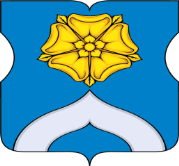 СОВЕТ ДЕПУТАТОВМУНИЦИПАЛЬНОГО ОКРУГА БОГОРОДСКОЕРЕШЕНИЕ29.11.2022  г. № 03/04Об обеспечении доступа к информации о деятельности органов местного самоуправления муниципального округа БогородскоеВ целях реализации Федерального закона от 9 февраля 2009 года № 8-ФЗ «Об обеспечении доступа к информации о деятельности государственных органов и органов местного самоуправления», Совет депутатов муниципального округа Богородское:1. Утвердить Порядок обеспечения доступа к информации о деятельности органов местного самоуправления муниципального округа Богородское (приложение 1).2. Утвердить Перечень информации о деятельности Совета депутатов муниципального округа Богородское, размещаемой на официальном сайте Совета депутатов муниципального округа Богородское (приложение 2).3. Признать утратившим силу решение Совета депутатов муниципального округа Богородское от 29 марта 2016 года № 05/09 «Об обеспечении доступа к информации о деятельности органов местного самоуправления муниципального округа Богородское».4. Опубликовать настоящее решение в бюллетене «Московский муниципальный вестник» и разместить на официальном сайте муниципального округа Богородское, www.bogorodskoe-mo.ru.5. Контроль за исполнением данного решения возложить на главу муниципального округа Богородское в городе Москве Воловика К.Е.Глава муниципального округа Богородское   			                          К.Е. Воловик Приложение 1к решению Совета депутатов муниципального округа Богородскоеот 29 ноября 2022 года № 03/04Порядок обеспечения доступа к информации о деятельности органов местного самоуправления муниципального округа БогородскоеОбщие положения1. Настоящий Порядок устанавливает правила организации доступа и контроля за обеспечением доступа к информации о деятельности органов местного самоуправления муниципального округа Богородское (далее – органы местного самоуправления), а также предоставления указанной информации по запросам пользователей информацией (далее – запросы).2. Правовое регулирование отношений, связанных с обеспечением доступа к информации о деятельности органов местного самоуправления (далее – доступ к информации), осуществляется в соответствии с Конституцией Российской Федерации, Федеральным законом от 9 февраля 2009 года № 8-ФЗ «Об обеспечении доступа к информации о деятельности государственных органов и органов местного самоуправления», другими федеральными законами, законами и иными правовыми актами города Москвы, Уставом муниципального округа Богородское и иными муниципальными правовыми актами, а также настоящим Порядком.Организация доступа к информации 3. Организацию доступа к информации осуществляет аппарат Совета депутатов муниципального округа Богородское (далее – аппарат Совета депутатов).4. Подготовка информации о деятельности органов местного самоуправления, подлежащей предоставлению пользователям информацией в соответствии с настоящим Порядком (далее – информация), осуществляется аппаратом Совета депутатов по согласованию с главой муниципального округа Богородское, организующего деятельность органа местного самоуправления.5. Доступ к информации обеспечивается следующими способами:а) опубликование органами местного самоуправления информации в средствах массовой информации;б) размещение информации на официальном сайте органа местного самоуправления (далее – официальный сайт);в) размещение информации на официальной странице органа местного самоуправления;г) размещение и ознакомление с информацией в помещениях, занимаемых органами местного самоуправления; д) присутствие граждан (физических лиц), в том числе представителей организаций (юридических лиц), общественных объединений и государственных органов, на заседаниях Совета депутатов муниципального округа Богородское в порядке, установленном Регламентом Совета депутатов муниципального округа Богородское (далее – Совет депутатов), а также на заседаниях комиссий, рабочих групп органов местного самоуправления, в случае если такое присутствие предусмотрено муниципальными правовыми актами, регулирующими деятельность комиссий, рабочих групп. Доступ пользователей информацией к заседаниям Совета депутатов также обеспечивается посредством их прямой или последующей трансляцией на официальном сайте в порядке, установленном Регламентом Совета депутатов;е) предоставление информации по запросу.6. Информация может предоставляться в устной форме и в виде документированной информации, в том числе в виде электронного документа. Информация может быть передана пользователям информацией по сетям связи общего пользования.7. При невозможности предоставления информации в запрашиваемой форме она предоставляется в имеющемся в органах местного самоуправления виде.8. Информация предоставляется пользователям информацией в устной форме муниципальным служащим аппарата Совета депутатов, к должностным обязанностям которого относится ведение работы с обращениями граждан (далее – муниципальный служащий по работе с обращениями граждан) во время приема. Информация предоставляется также по справочным телефонам аппарата Совета депутатов.9. Информация о деятельности органов местного самоуправления предоставляется на бесплатной основе. В случае предоставления информации о деятельности органов местного самоуправления по запросу, объем которой превышает определенный Правительством Российской Федерации объем информации, предоставляемой на бесплатной основе, за предоставление информации с пользователя информацией взымается плата в установленном Правительством Российской Федерации порядке.Опубликование информации в средствах массовой информации10. Органы местного самоуправления публикуют в средствах массовой информации принятые (изданные) ими муниципальные правовые акты, а также информацию, требования по опубликованию которой предусмотрены законом и (или) муниципальным правовым актом соответствующего органа местного самоуправления.Органы местного самоуправления вправе опубликовывать также иную информацию о своей деятельности.11. Официальное опубликование муниципальных правовых актов органов местного самоуправления осуществляется в порядке, установленном Уставом муниципального округа Богородское.Размещение информации на официальном сайте12. Перечень информации утверждается правовыми актами соответствующих органов местного самоуправления и должен определять состав информации в отношении такого органа местного самоуправления в соответствии со статьей 13 Федерального закона № 8 «Об обеспечении доступа к информации о деятельности государственных органов и органов местного самоуправления» и муниципальными правовыми актами.13. Предусмотренные соответствующим перечнем информации нормативные правовые и иные акты, в том числе акты об изменении и признании утратившими силу актов, размещаются с указанием их вида, наименования органа, принявшего акт, наименование акта, даты его принятия (подписания) и номера.Иные документы размещаются с указанием их вида, даты и других обязательных реквизитов.14. В случае если в информации, подлежащей размещению в форме текста, присутствуют графические элементы (графики, диаграммы, схемы, карты, рисунки, фотографии и другое), такие элементы размещаются в форме графического изображения. При этом не должна нарушаться целостность информации.15. Технологические и программные средства обеспечения пользования официальным сайтом должны обеспечивать доступ пользователей информацией для ознакомления с информацией, размещенной на официальном сайте, на основе общедоступного программного обеспечения.16. Для просмотра официального сайта не должна предусматриваться установка на компьютере пользователей информацией специально созданных с этой целью технологических и программных средств.17. Пользователю должна предоставляться наглядная информация о структуре официального сайта.18. Информация на официальном сайте размещается на русском языке.Ознакомление с информацией о деятельности органов местного самоуправления в помещениях, занимаемых указанными органами, а также через библиотечные и архивные фонды19. Пользователи информации могут ознакомиться с текущей информацией о деятельности органов местного самоуправления, размещенной на информационных стендах и (или) технических средствах аналогичного назначения в помещениях, занимаемых указанными органами.20. Если у пользователя информацией отсутствует возможность ознакомиться с информацией о деятельности органа местного самоуправления, размещенной на официальном сайте, пользователь информацией может ознакомиться с информацией о его деятельности в помещениях, занимаемых органом местного самоуправления. В этом случае пользователь информацией направляет в орган местного самоуправления, с информацией о деятельности которого ему необходимо ознакомиться, запрос, содержащий сведения, определенные пунктом 24 настоящего Порядка, а также перечень запрашиваемой информации о деятельности органа местного самоуправления. Не позднее 10 рабочих дней после дня получения указанного запроса орган местного самоуправления подготавливает необходимую информацию о своей деятельности и информирует заявителя о месте, дате и времени, в которые пользователь информации может ознакомиться с информацией о деятельности органа местного самоуправления. Предоставление информации по письменному запросу и запросу, поступившему через официальный сайт21. В запросе должны быть указаны почтовый адрес, номер телефона и (или) факса либо адрес электронной почты для направления ответа на запрос или уточнения содержания запроса, а также фамилия, имя и отчество гражданина (физического лица) либо наименование организации (юридического лица), общественного объединения, государственного органа, органа местного самоуправления, запрашивающих информацию. Анонимные запросы не рассматриваются. В запросе, составленном в письменной форме, указывается также наименование органа местного самоуправления, в которые направляется запрос, либо фамилия и инициалы или должность соответствующего должностного лица.22. Запрос составляется на русском языке. Запрос, составленный на иностранном языке, не рассматривается и возвращается пользователю информацией в течение 3 рабочих дней со дня его регистрации в журнале письменных запросов.23. Запрос, поступивший в аппарат Совета депутатов по почтовой связи, по факсу или лично, регистрируется муниципальным служащим по работе с обращениями гражданв течение трех дней со дня его поступления в журнале письменных запросов с указанием даты и времени поступления.Запрос, адресованный депутату Совета депутатов, не позднее дня следующего за днем его регистрации передается депутату.24. Поступившие запросы рассматриваются муниципальным служащим по работе с обращениями граждан.В случае если отдел по работе с обращениями граждан не располагает запрашиваемой информацией, запрос направляется муниципальным служащим для предоставления запрашиваемой информации.25.Муниципальные служащие вправе уточнять содержание запроса в целях предоставления пользователю информацией необходимой информации.26. Запрос, в том числе адресованный депутату Совета депутатов, подлежит рассмотрению в тридцатидневный срок со дня его регистрации, если иное не предусмотрено законодательством Российской Федерации. В случае если предоставление запрашиваемой информации невозможно в указанный срок, в течение семи дней со дня регистрации запроса пользователь информацией уведомляется об отсрочке ответа на запрос с указанием ее причины и срока предоставления запрашиваемой информации, который не может превышать пятнадцать дней сверх установленного тридцатидневного  срока для ответа на запрос.27. Информация по запросу предоставляется в виде ответа на запрос, в котором содержится или к которому прилагается запрашиваемая информация, либо в котором содержится мотивированный отказ в предоставлении указанной информации. Ответ на запрос оформляется на бланке органа местного самоуправления (депутата Совета депутатов) в порядке, установленном для оформления документов в органе местного самоуправления.28. Органы местного самоуправления вправе не предоставлять информацию, если эта информация опубликована в средствах массовой информации или размещена на официальном сайте. В этом случае в ответе на запрос указываются название, дата выхода и номер средства массовой информации, в котором опубликована запрашиваемая информация, и (или) электронный адрес официального сайта, на котором размещена запрашиваемая информация.29. Запрос, поступивший через официальный сайт или по электронной почте, переносится на бумажный носитель и рассматривается как письменный запрос.30. Запрос, не относящийся к деятельности органов местного самоуправления, в течение семи дней со дня регистрации направляется в государственный орган или орган местного самоуправления, к полномочиям которых отнесено предоставление запрашиваемой информации. О переадресации запроса в этот же срок сообщается направившему запрос пользователю информацией. В случае если государственный орган или орган местного самоуправления не располагает сведениями о наличии запрашиваемой информации в другом государственном органе, органе местного самоуправления, об этом также в течение семи дней со дня регистрации запроса сообщается направившему запрос пользователю информацией.Предоставление информации по устному запросу31. Информация по устному запросу предоставляется муниципальным служащим в день его поступления, при наличии информации необходимой пользователю.В случае отсутствия информации у муниципального служащего по работе с обращениями граждан для предоставления ее в устной форме, поступивший запрос обрабатывается в порядке, установленном для запросов, составленных в письменной форме, о чем сообщается пользователю информацией.32. В случае если предоставление запрашиваемой информации не относится к деятельности органов местного самоуправления, пользователю информацией дается разъяснение, куда и в каком порядке ему следует обратиться.33. На устный запрос на иностранном языке информация не предоставляется.Основания, исключающие возможность предоставления информациио деятельности органов местного самоуправления34. Информация о деятельности органов местного самоуправления не предоставляется в случае, если:а) содержание запроса не позволяет установить запрашиваемую информацию о деятельности органов местного самоуправления;б) в запросе не указан почтовый адрес, адрес электронной почты или номер факса для направления ответа на запрос либо номер телефона, по которому можно связаться с направившим запрос пользователем информацией;в) запрашиваемая информация не относится к деятельности органов местного самоуправления;г) запрашиваемая информация относится к информации ограниченного доступа;д) запрашиваемая информация ранее предоставлялась пользователю информацией;е) в запросе ставится вопрос о правовой оценке решений, принятых органами местного самоуправления, проведении анализа деятельности органов местного самоуправления или проведении иной аналитической работы, непосредственно не связанной с защитой прав направившего запрос пользователя информацией.35. В случае если запрашиваемая информация относится к информации ограниченного доступа, в ответе на запрос указываются вид, наименование, номер и дата принятия акта, в соответствии с которым доступ к этой информации ограничен. В случае если часть запрашиваемой информации относится к информации ограниченного доступа, а остальная информация является общедоступной, предоставляется запрашиваемая общедоступная информация.Контроль за обеспечением доступа к информации о деятельности органов местного самоуправленияи соблюдением порядка рассмотрения запросов36. Контроль за обеспечением доступа к информации о деятельности органов местного самоуправления осуществляет глава муниципального округа Богородское в форме текущего (постоянного) контроля за соблюдением и исполнением должностными лицами органов местного самоуправления и ответственными муниципальными служащими настоящего Порядка и иных нормативных правовых актов, устанавливающих требования по обеспечению доступа к информации о деятельности органов местного самоуправления.37. Решения и действия (бездействие) органов местного самоуправления, их должностных лиц, нарушающие право на доступ к информации о деятельности органов местного самоуправления, могут быть обжалованы главе муниципального округа Богородское либо в суд.38. Должностные лица органов местного самоуправления и ответственные муниципальные служащие, виновные в нарушении права на доступ к информации о деятельности органов местного самоуправления, несут дисциплинарную, административную, гражданскую и уголовную ответственность в соответствии с законодательством Российской Федерации.Приложение 2к решению Совета депутатов муниципального округа Богородскоеот 29 ноября 2022 года № Перечень информации о деятельности Совета депутатов муниципального округа Богородское, размещаемой на официальном сайте Совета депутатов муниципального округа Богородскоеп/пКатегория информацииПериодичность размещения информации 1.Общая информация о Совете депутатов муниципального округа Богородское (далее – Совет депутатов) Общая информация о Совете депутатов муниципального округа Богородское (далее – Совет депутатов) 1.1Полное наименование, почтовый адрес, адрес электронной почты, номера справочных телефоновподдерживается в актуальном состоянии1.2Устав муниципального округа Богородскоеподдерживается в актуальном состоянии1.3Сведения о лице, исполняющем полномочия Председателя Совета депутатов (фамилия, имя, отчество, полномочия, а также при согласии указанного лица иные сведения о нем), официальных визитах и рабочих поездках; новостив течение 5 рабочих дней со дня избрания; поддерживается в актуальном состоянии1.4Сведения о заместителе Председателя Совета депутатов (фамилия, имя, отчество, полномочия, а также при согласии указанного лица иные сведения о нем); новостив течение 5 рабочих дней со дня избрания; поддерживается в актуальном состоянии1.5Полномочия Совета депутатов, а также перечень законов и иных нормативных правовых актов, определяющих полномочия Совета депутатовподдерживается в актуальном состоянии1.6Сведения о депутатских объединениях (наименования и составы)в течение 5 рабочих дней со дня принятия решения о создании депутатского объединения;поддерживается в актуальном состоянии1.7Сведения о постоянных комиссиях Совета депутатов (наименования, задачи (функции) и составы)в течение 5 рабочих дней со дня принятия решения Совета депутатов;поддерживается в актуальном состоянии1.8Сведения об организации доступа к информации о деятельности Совета депутатовподдерживается в актуальном состоянии1.9Новости о деятельности Совета депутатов, о мероприятиях, проводимых Советом депутатовподдерживается в актуальном состоянии2.Информация о правотворческой деятельности Совета депутатовИнформация о правотворческой деятельности Совета депутатов2.1Регламент Совета депутатов в течение 5 рабочих дней со дня вступления в силу решения Совета депутатов; поддерживается в актуальном состоянии2.2Информация о месте, времени и дате очередного (внеочередного) заседания Совета депутатов не менее чем за 3 дня до дня проведения очередного заседания, внеочередного заседания не менее чем за 1 день2.3Повестка дня заседания Совета депутатов не менее чем за 3 дня до дня проведения очередного заседания, внеочередного заседания не менее чем за 1 день2.4Аудиовидеозапись заседания Совета депутатов в течение 3 дней, следующих за днем проведения заседания Совета депутатов2.5Решения Совета депутатов (тексты), за исключением решений или их отдельных положений, содержащих сведения, распространение которых ограничено федеральным законом, включая сведения о внесении в них изменений, признании их утратившими силу, признании их судом недействующими, а также сведения о государственной регистрации решений Совета депутатовв течение 5 рабочих дней со дня:принятия соответствующего решения; поступления судебного постановления в Совет депутатов; поступления решения о государственной регистрации 2.6Информация о проведении публичных слушанийНе менее чем за 15 дней до поведения слушаний2.7Результаты публичных слушанийНе позднее 20 дней после проведения публичных слушаний3.Информация о депутатах Совета депутатовИнформация о депутатах Совета депутатов3.1Сведения о депутатах Совета депутатов (фамилии, имена, отчества, фотографии, избирательные округа, от которых были избраны депутаты, а также при согласии депутатов иные сведения о них)в течение 5 рабочих дней со дня начала работы Совета депутатов нового созыва;поддерживается в актуальном состоянии3.2Порядок проведения отчета депутата Совета депутатов перед избирателями; информация о дате, месте и времени проведения отчета депутата Совета депутатов перед избирателямив течение 5 рабочих дней со дня вступления в силу решения Совета депутатов; поддерживается в актуальном состоянии3.3Ежегодные отчеты (тексты) депутатов Совета депутатов перед избирателямив течение 5 дней со дня проведения отчета;указанные отчеты находятся на официальном сайте Совета депутатов за весь срок полномочий депутата Совета депутатов3.4Сведения о доходах, расходах, об имуществе и обязательствах имущественного характера депутатов Совета депутатов, их супругов и несовершеннолетних детейв течение 14 рабочих дней со дня истечения срока, установленного для их подачи; не позднее одного рабочего дня со дня поступления изменений в эти сведения; указанные сведения находятся на официальном сайте Совета депутатов весь срок полномочий депутата Совета депутатов3.5.Информация об участии депутатов Совета депутатов в рамках исполнения полномочий По мере изменения данных, не позднее 5 рабочих дней, со дня принятия соответствующего решения 4.Информация о работе Совета депутатов с обращениями граждан (физических лиц), организаций (юридических лиц), общественных объединений, государственных органов (далее – обращения)Информация о работе Совета депутатов с обращениями граждан (физических лиц), организаций (юридических лиц), общественных объединений, государственных органов (далее – обращения)4.1Порядок и время приема граждан (физических лиц), в том числе представителей организаций (юридических лиц), общественных объединений, государственных органов главой муниципального округа Богородское, депутатами Совета депутатовподдерживается в актуальном состоянии 4.2Информация о способах направления гражданами своих предложений по вынесенному на обсуждение проекту муниципального правового акт в электронной формеподдерживается в актуальном состоянии4.3Иная информация, подлежащая размещению на официальном сайте органов местного самоуправления в соответствии с законами и иными нормативными правовыми актами, решениями Совета депутатовв сроки, установленные законами и иными нормативными правовыми актами, решениями Совета депутатов 